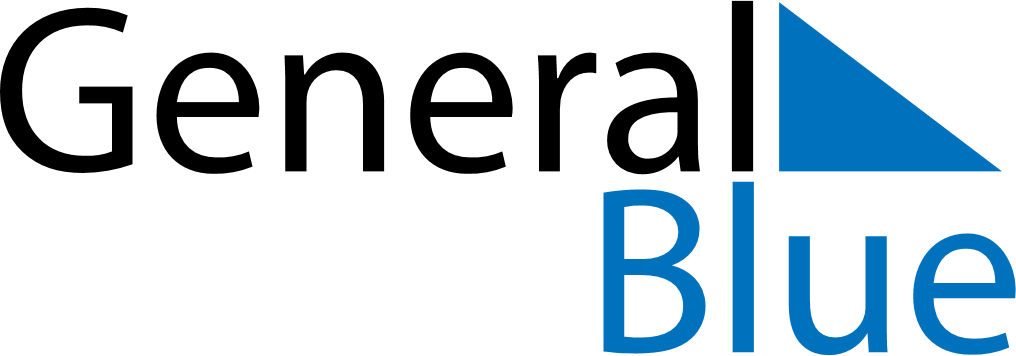 May 2028May 2028May 2028SingaporeSingaporeMondayTuesdayWednesdayThursdayFridaySaturdaySunday1234567Labour DayHari Raya Haji8910111213141516171819202122232425262728293031